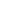 SchoolLunch AssignmentLunch AssignmentSchoolLunch I    12:-12:30Lunch II    12:30-1:00Salem HS32Hudson CTE32Bow High School32Sugar River Valley Newport30John Stark HS32Plymouth Regional HS13Newfound HS32Concord CTE30Kearsarge HS32Belmont High School15